PID  - 	Vode u zavičaju					                 25.3.2020.Prouči sadržaje na linku:  https://hr.izzi.digital/DOS/1109/3620.htmlPogledaj video: https://www.youtube.com/watch?v=edzJneF3K24 ;                                https://www.youtube.com/watch?v=8Bt2Nk8LxDQ&t=36s ; https://www.youtube.com/watch?v=LertGlsTrbg;Pogledaj prezentacije u dokumentimaPogledati slike i pročitati u UDŽBENIKU  str. 76., 77. NAPISATI NASLOV. ZALIJEPITI. RIJEŠITI u pisanke.Vode u zavičaju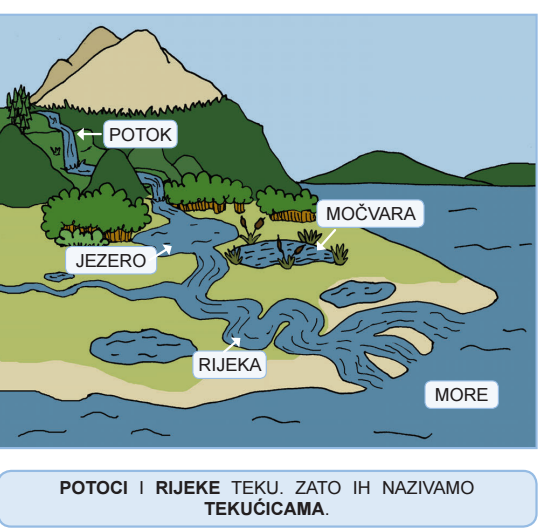 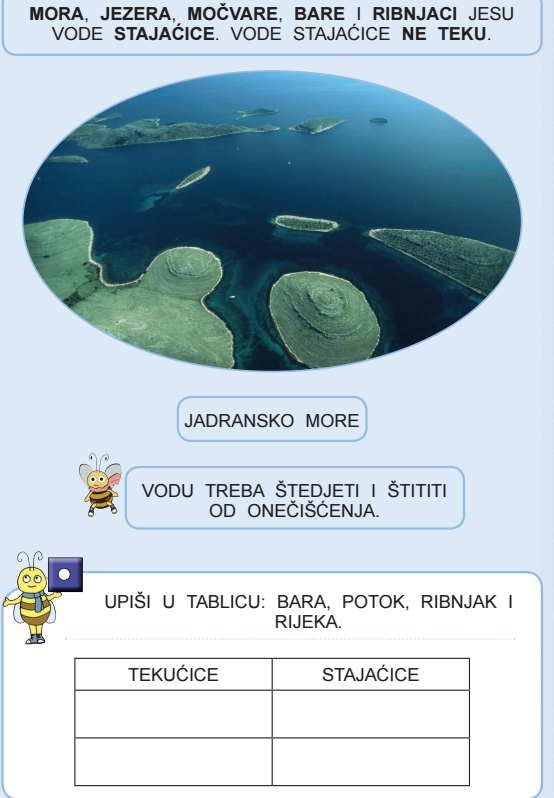 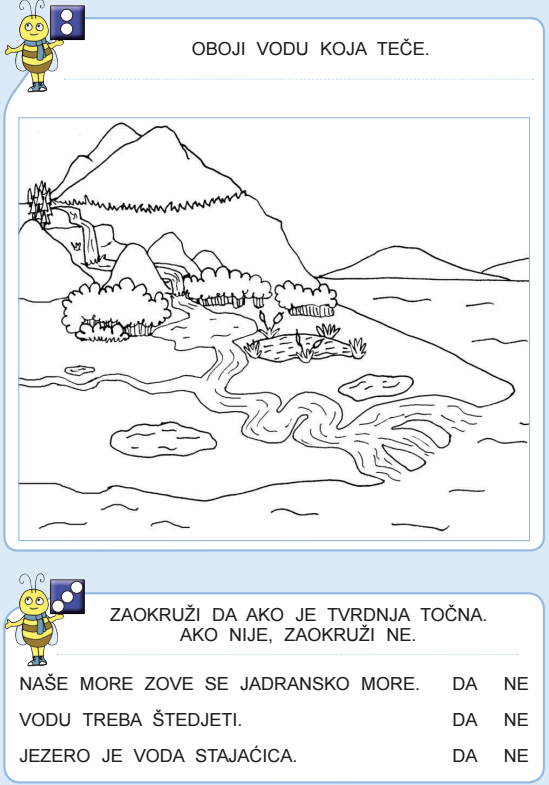 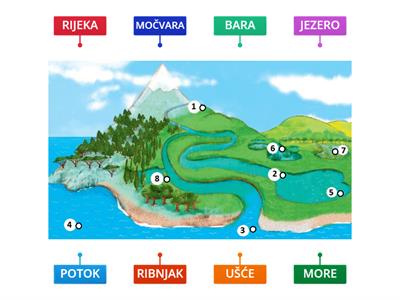 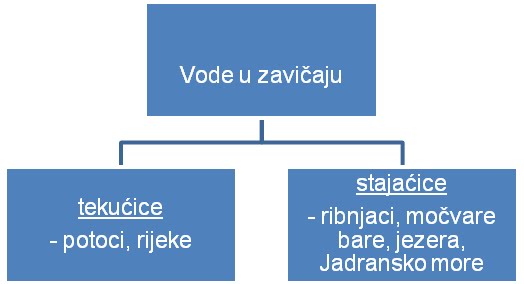 